Конспект интегрированного занятия в первой младшей группе«В гости к бабушке»Автор: Топунова Ольга Валентиновна	– 19.02.2019г. Как известно игра любимый вид деятельности детей,                              а обучение через игру гораздо эффективнее...Цель: Закрепить и расширить первоначальные знания детей о домашних животных.Задачи:Образовательные: Закреплять знания детей о домашних животных.Дать представление о том, какую пользу приносят человеку домашние животные.Рассказать  чем  питаются домашние животные.Учить различать голоса домашних животных и отвечать на вопросы воспитателя.Развивающие:Развивать психические процессы детей: внимание, память, мышление. Способствовать развитию связной речи, артикуляционного аппарата при произношении гласных звуков по звукоподражаниям. Продолжать развивать мелкую моторику рук. Вызвать положительные эмоции, интерес. Воспитательные: Воспитывать чувство любви к окружающему миру, бережное отношение к обитателям живой природы. Формировать навыки умение работать сообща.Методы и приемы: Организационный момент, игровые приемы, художественное слово, сюрпризный момент, вопросы к детям, здоровье сберегающие технологии.Словарная работа: домашние животные, лошадь, кошка, собака, будка косточка сено,Предварительная работа: Рассматривание иллюстраций с домашними животными. Наблюдение за кошкой и собакой, чтение худ. литературы.Дидактическая игра «Кто как кричит?»Слушание и разучивание песен.Игры-перевоплощения в животных.Дидактическая игра: «Кто где живет?»Чтение стихов о животных.Русские народные потешки и загадки о животных.Материалы и оборудование:Панорама двора, игрушки домашние животные (Кошка, собака, лошадь), косточка, сено, молоко, будка для собаки, костюм для бабушки. Ход занятия.Организационный момент.Воспитатель: Посмотрите, сколько к нам пришло гостей давайте с ними поздороваемся.Воспитатель: Утром рано я проснусьЯ проснусь и улыбнусь Ведь в мое оконцеЯрко светит солнцеПоказ солнца.Воспитатель: А на нашем солнышке нет лучиков.Подходите к столу приделаем лучики солнышку.(Коллективная работа детей лучики из прищепок)Воспитатель: Какое красивое солнышко у нас получилось. Мороз и солнце день чудесныйТак и хочется отправится в путешествие, а поедем мы с вами в гости к бабушкеВокруг себя повернись и в лошадок превратись.Дети выполняют движение галопЗвучит песня Железнова «Лошадка НО НО НО»Воспитатель: А вот и дом бабушки.Давайте постучим!Воспитатель в это время перевоплощается в бабушку.(воспитатель надевает платок и фартук)Бабушка: Здравствуйте, ребятки! Я так рада, что Вы приехали ко мне в гости. Проходите.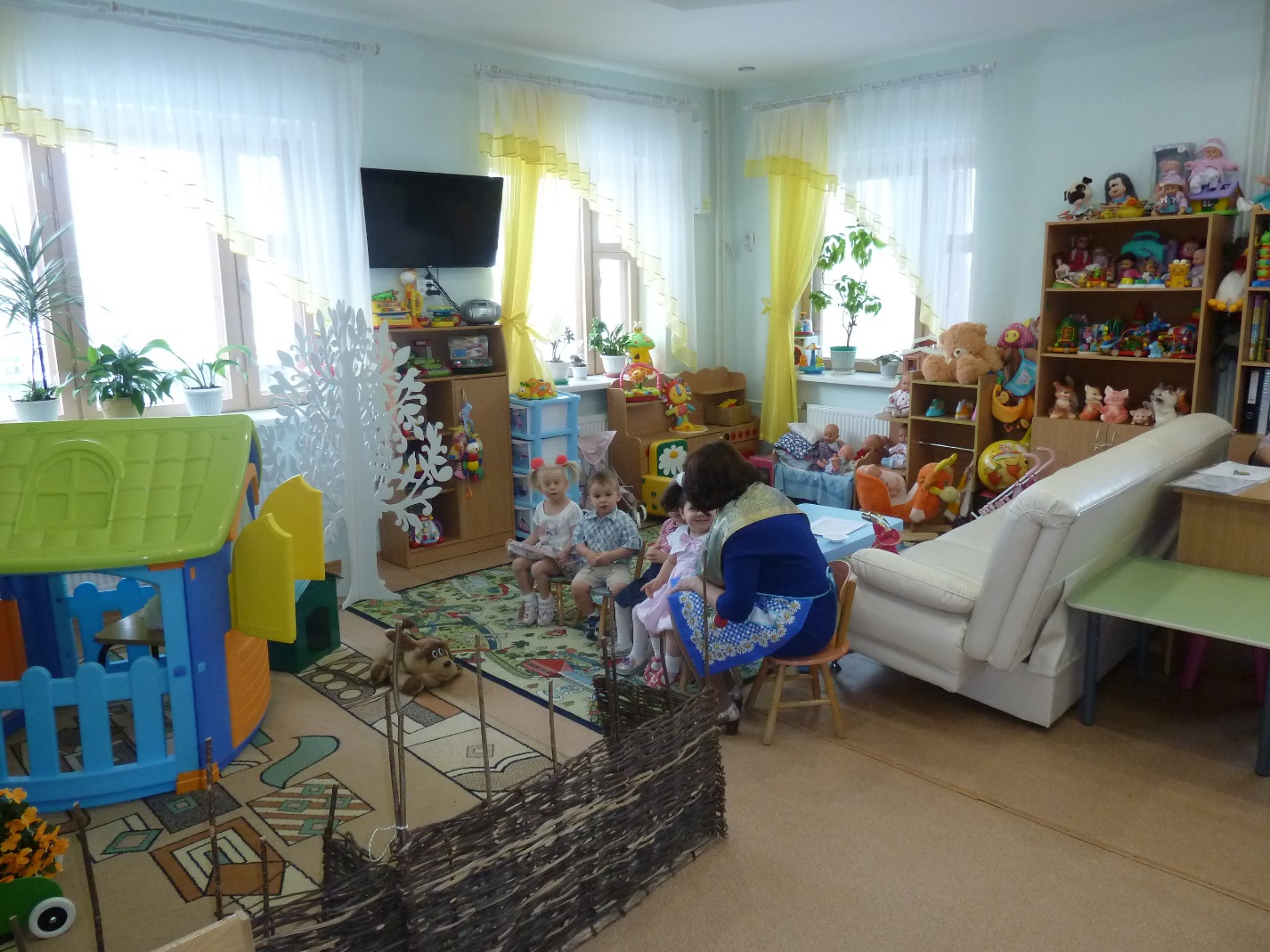 Воспитатель: - Кто это нас встречает? (показываю игрушечную собаку). Звучит запись лай собачкиВоспитатель: - Как собачка лает?Ответы детей.Воспитатель: Вот и песик нас встречает,Хвостиком виляет,Громко, громко лает,Дом наш охраняет.Вы не бойтесь, проходите, и на стульчики садитесь.Дети садятся на стулья.Воспитатель: Мою собаку зовут Дружок.Как  зовут  собачку?Ответы детей.Воспитатель: - Какую пользу приносит собака людям?Ответы детей: Охраняет дом.Воспитатель: У моей собаке есть  дом , называется будка.-А, как называется дом у собаки?Ответы детей: Будка.Воспитатель: - А, чем питается собака?Ответы детей.Воспитатель: Давайте угостим Дружка косточками.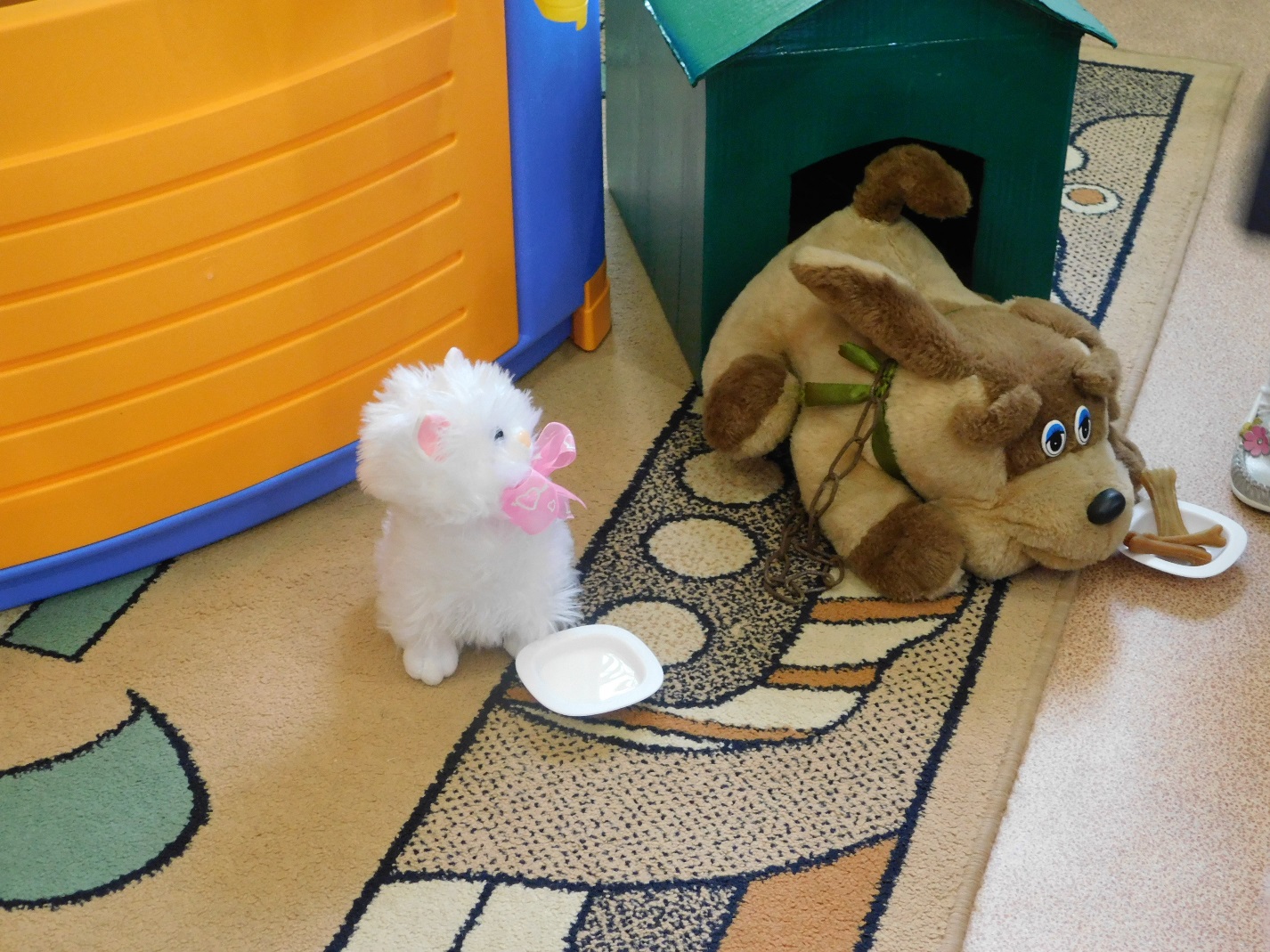 Воспитатель: - Но со мной в доме еще кто-то живет.-А узнаете  когда отгадаете загадку:Я умею чисто мытьсяНе водой, а язычкомМяу как мне часто снится.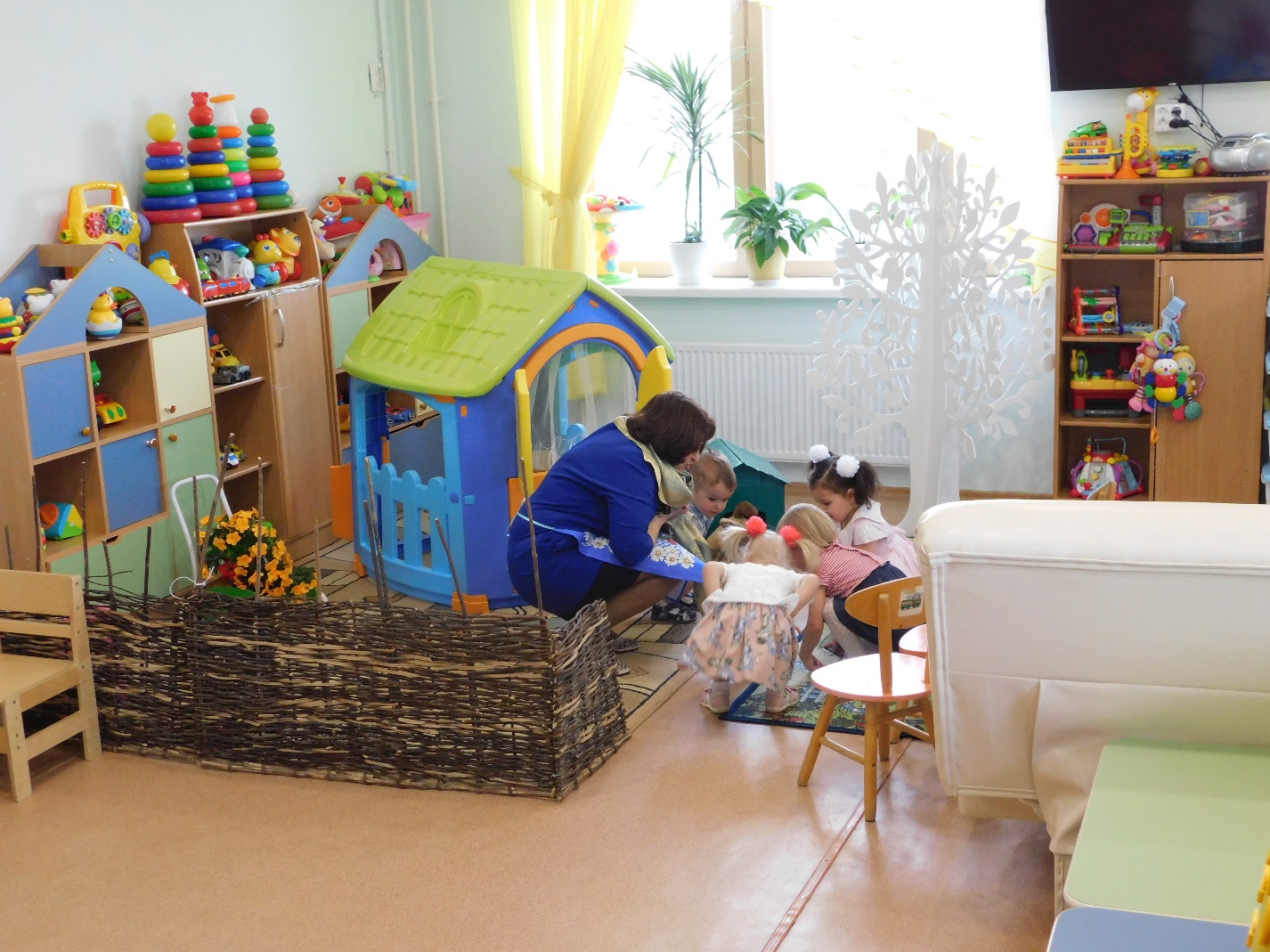 Блюдце с теплым молочком.Дети: КошкаЗвучит запись мяуканье кошки.  Воспитатель: Показываю игрушку - правильно, это кошка.-Как мяукает кошка?Ответы детей.Воспитатель: Мою кошку зовут Мурка.Как зовут кошку?Ответы детейВоспитатель: Посмотрите, какая Мурка красивая.У нее мягкая шерсть, пушистый хвост. Кошке нравится, когда ее гладят.Давайте погладим кошку Воспитатель: Мурке очень понравилась, как вы ее гладите, она нам за мурлыкала (Звучит запись мурлыканье кошки)Воспитатель: Как мурлыкает кошка?Ответы детей.Воспитатель: - Чем питается кошка?Ответы детей.Воспитатель:  Кошка любит играть мячиками, клубочками и ловить мышей.Ребята, а давайте с кошкой поиграем!Физкультминутка «Кошка»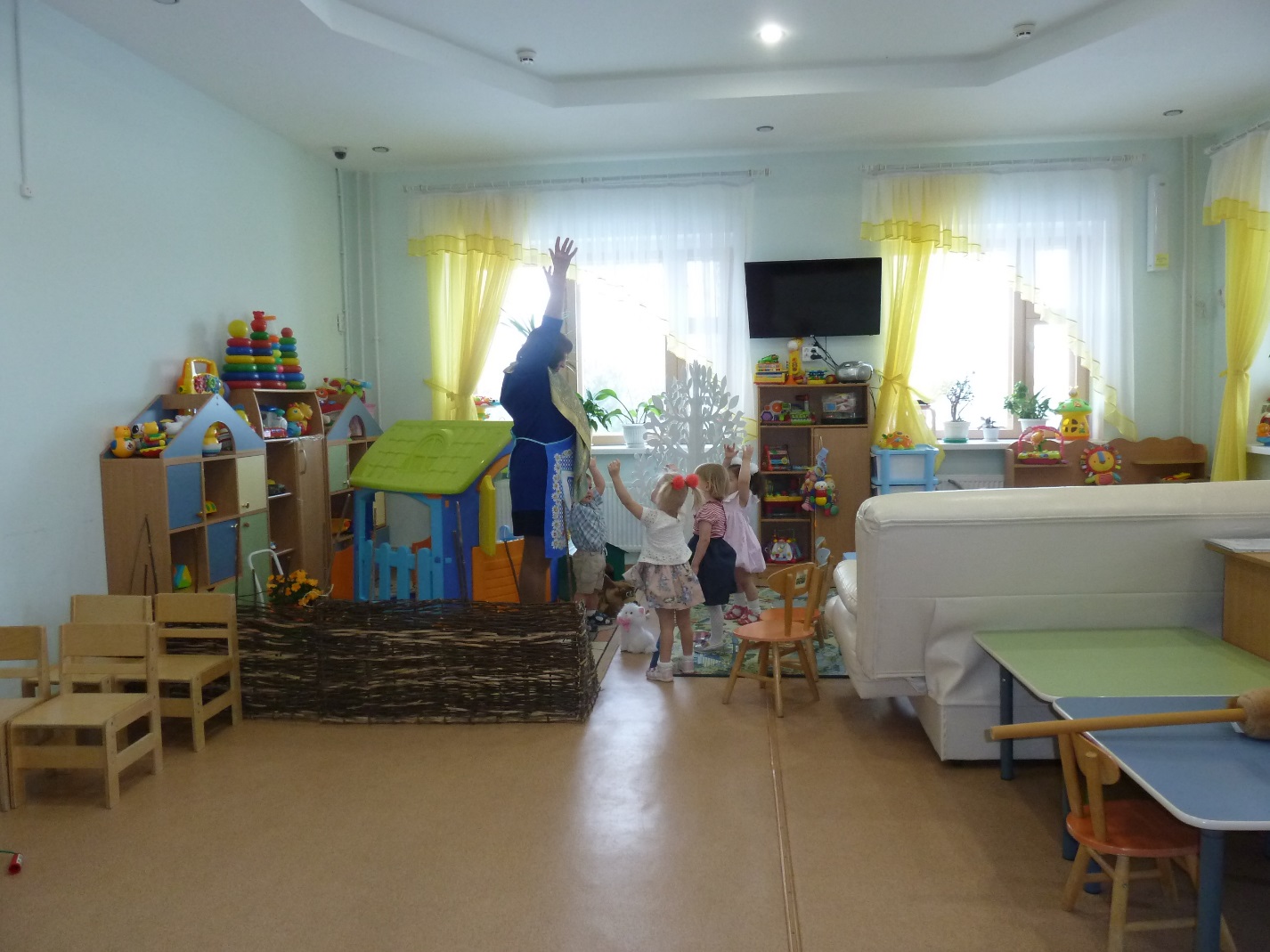 (Дети выполняют движения в соответствии с текстом)Села кошка под кусточекСыра скушала кусочекВстала кошка потянуласьЕе шерстка развернуласьСесть на корточки похлопать себя по животуВстать потянуться и погладить руками животик.Воспитатель: - Ребята помогите мне покормить кошку Мурку (дети с воспитателем наливают в блюдце молоко)Воспитатель: - Да, этих животных назвали домашними, за то, что они живут рядом с человеком. Люди ухаживают за животными: кормят их, строят для них дома. Домашних животных я очень люблю:Кормлю, берегу и ласкаю,Собаку и кошку, Друзьями своими считаю.Воспитатель: - Ребята, спасибо, что приехали ко мне в гости, помогли мне покормить домашних животных собаку и кошку. В награду за ваш труд и знания я дарю вам гостинцы.Воспитатель: - До свидания, ребята. Приезжайте ко мне еще в гости.-Ребята, занимайте места на повозке и поехали. (Пока дети едут, быстро переодеваюсь).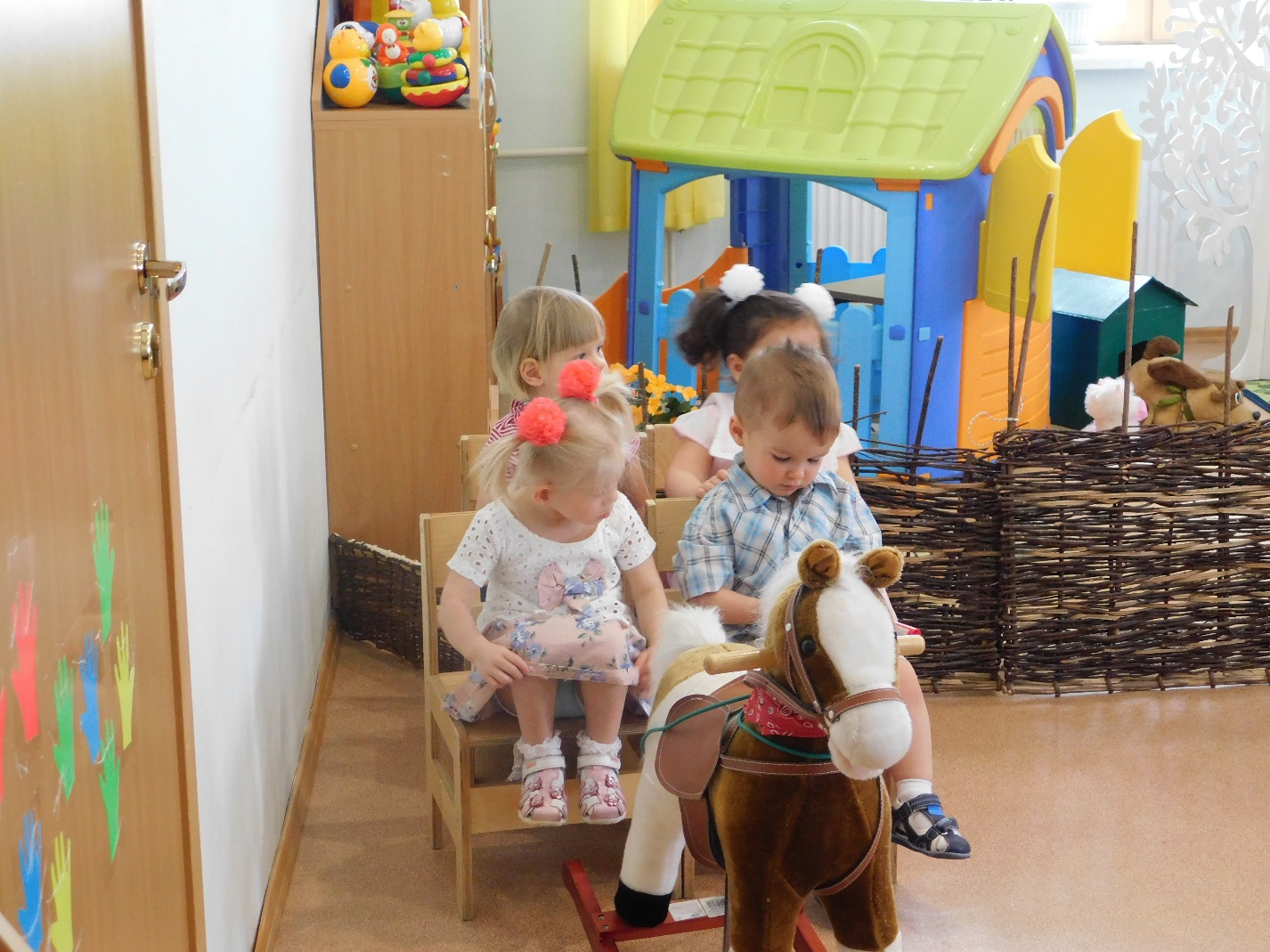 (Звучит детская песенка про лошадку)Воспитатель: - Вот мы и приехали домой.-Ребята, где же вы были?Ответы детей.Воспитатель: - Какие животные живут у бабушки?Ответы детей.Воспитатель: - Как можно их назвать?Ответы детей.Воспитатель: Понравилось вам у бабушки А кто нас привез от бабушки?Ответы детей: ЛошадкаВоспитатель: Как лошадка цокает копытцем Ответы  детей.Воспитатель: Как лошадка кричитОтветы детей. Воспитатель: Давайте покормим лошадку Сеном, сено - это сушеная траваА теперь, пойдем мыть ручки и кушать угощенье.Спасибо за внимание!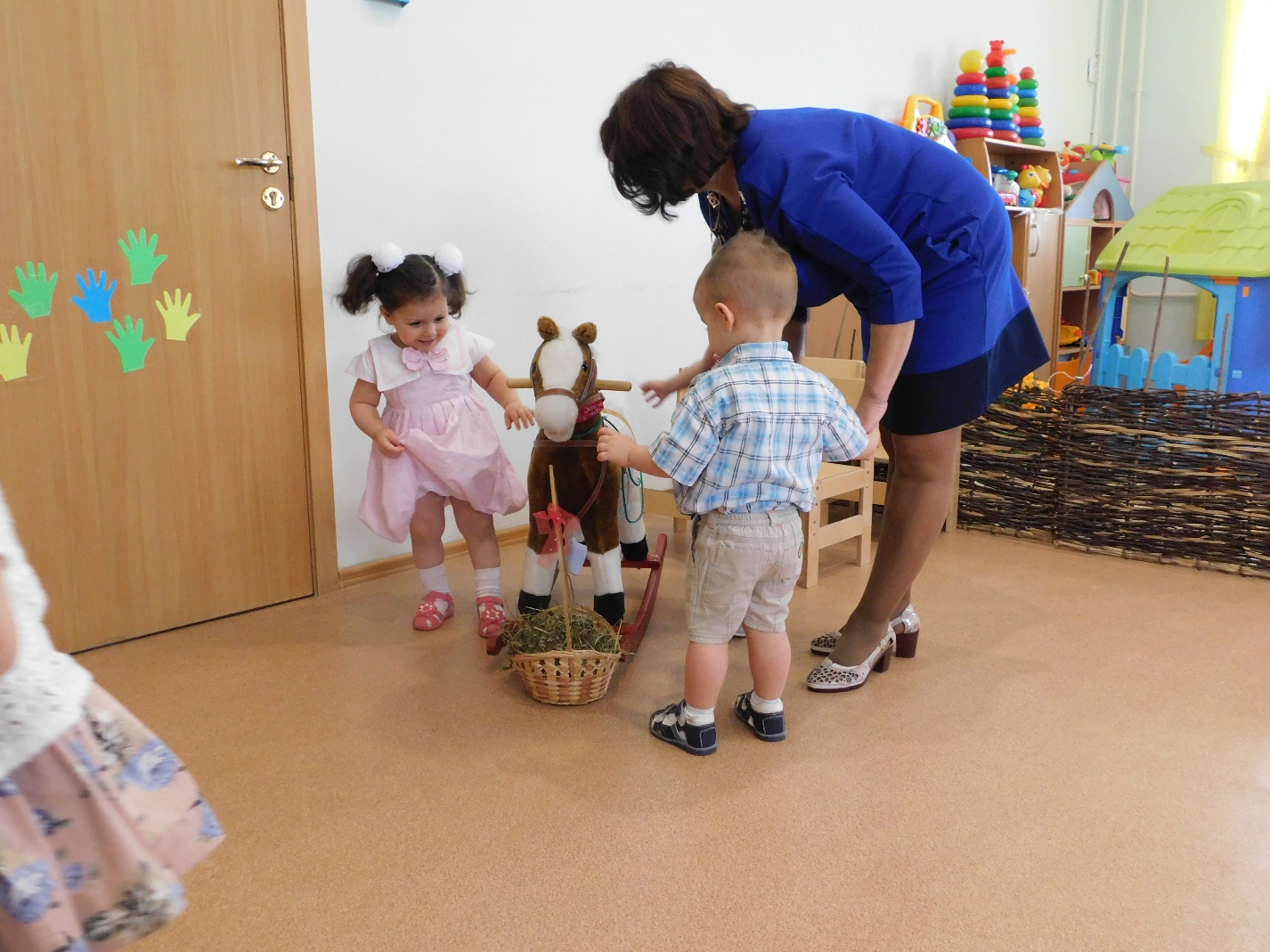 